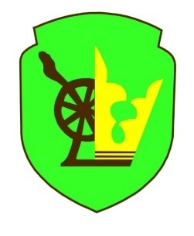 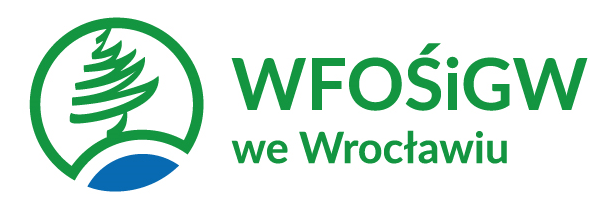 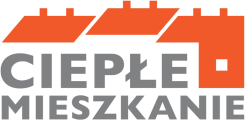 Załącznik nr 3 do Zarządzenia nr 0050.81.2024 Wójta Gminy Mysłakowice                                                                                          z dnia 07.08.2024 r.WNIOSEK O DOFINANSOWANIE W RAMACH PROGRAMU PRIORYTETOWEGO „CIEPŁE MIESZKANIE” DLA OSÓB FIZYCZNYCHInformacje ogólneZłożenie wniosku Korekta wniosku   Dane WnioskodawcyImię……………………………………Nazwisko………………………………………………..Pesel………………………………….. Nr telefonu………………………………………………Dane adresoweKraj……………………………Miejscowość……………………kod pocztowy………………….Ulica……………………………….numer domu………numer lokalu…………………………….Adres do korespondencji (jeżeli jest inny niż adres zamieszkania)………………………………………………………………………………………………………………………………………………………………………………………………………………Informacje o współmałżonku Wnioskodawcy        -  Pozostaję w związku małżeńskim            - Nie pozostaję w związku małżeńskim Imię i Nazwisko współmałżonka……………………………………………………………………Pesel współmałżonka ……………………………………………………………………………….	         - Pozostaję w ustawowej wspólności majątkowej (1)	         - Posiadam rozdzielność majątkową W przypadku pozostawania w ustawowej wspólności majątkowej Wnioskodawca/Beneficjent Końcowy może otrzymać dofinansowanie, jeżeli przedłoży zgodę współmałżonka na zaciągnięcie zobowiązań wynikających z umowy o dofinansowanie. Wzór zgody stanowi Załącznik nr 1 do instrukcji wypełniania wniosku o dofinansowanie. Dane pełnomocnika (jeśli dotyczy)Imię…………………………………….Nazwisko………………………………….Pesel…………………………………..Nr telefonu………………………………….Rodzaj własności nieruchomości - właściciel- współwłaściciel- najemca lokalu mieszkalnego, stanowiącego własność gminy(Przez właściciela/współwłaściciela rozumie się osobę fizyczną posiadającą tytuł prawny wynikający z prawa własności lub ograniczonego prawa rzeczowego. W przypadku współwłasności lub wspólnego ograniczonego prawa rzeczowego Wnioskodawca może otrzymać dofinansowanie, jeżeli przedłoży zgodę wszystkich współwłaścicieli lub uprawnionych do ograniczonego prawa rzeczowego na realizację przedsięwzięcia).Dane współwłaścicieli nieruchomości:Poziom dofinansowania  - podstawowy ( 30%)	- podwyższony (60%)	- najwyższy (90%)(Poziomy dofinansowania są opisane szczegółowo w Ogłoszeniu o naborze wniosków)Informacje o przedsięwzięciuAdres lokalu mieszkalnegoKraj…………………………Miejscowość………………………kod pocztowy………………….Ulica…………………………………….numer domu………numer lokalu……………………….Pozostałe informacje o lokalu mieszkalnym	W lokalu mieszkalnym prowadzona jest działalność gospodarcza	W lokalu nie prowadzi się działalności gospodarczej.Posiadam/będę posiadać prawo do odliczenia w całości lub w części podatku VAT w związku z dokonanymi zakupami/ czynnościami związanymi z przedsięwzięciem	tak	nieW ramach przedsięwzięcia zlikwidowane będą wszystkie dotychczasowe nieefektywne źródła ciepła na paliwo stałe 	tak	nieRodzaj i ilość obecnie użytkowanego źródła ciepła na paliwo stałeRodzaj………………………………………………………Ilość…………………………………………………………Ocena możliwości podłączenia do sieci ciepłowniczej		tak	nieOkres realizacji przedsięwzięcia Czy przedsięwzięcie zostało rozpoczęte przed dniem złożenia wniosku	tak	nieUwaga! Rozpoczęcie przedsięwzięcia rozumiane jest jako poniesienie pierwszego kosztu kwalifikowanego (data wystawienia pierwszej faktury lub równoważnego dokumentu księgowego) związanego z realizacją zadania, poniesionego nie wcześniej niż od dnia podpisania umowy z Gminą. Przedsięwzięcie może być realizowane maksymalnie do 6 miesięcy od daty zawarcia umowy o dofinansowanie, jednak nie później niż do 31.10.2025 r. Koszty poniesione przed podpisaniem umowy o dofinansowanie będą uznawane za niekwalifikowalne, niemniej jednak zakup nowego źródła ciepła obligatoryjnie wchodzi w katalog kosztów kwalifikowanych.Planowany termin realizacji przedsięwzięciaod………………….do……………………Zakres rzeczowy przedsięwzięciaUwaga! Do dofinansowania kwalifikują się koszty zgodne z Załącznikiem nr 1 do Ogłoszenia o naborze wniosków, które mogą być poniesione nie wcześniej niż w dniu podpisania umowy o dofinansowanie z Gminą.           W szczególności warunkiem kwalifikowalności kosztów jest spełnienie wymagań technicznych wskazanych w ww. załączniku.8.1 Planowane źródło ciepła	pompa ciepła powietrze/woda	pompa ciepła powietrze/powietrze	kocioł gazowy kondensacyjny       kocioł na palet drzewny o podwyższonym standardzie	kocioł zgazowujący drewno o podwyższonym standardzie	ogrzewanie elektryczne (urządzenie lub zespół urządzeń grzewczych)	podłączenie lokalu do efektywnego źródła ciepła w budynku8.2 Instalacja centralnego ogrzewaniaW ramach przedsięwzięcia zostanie zmodernizowana lub wybudowana instalacja centralnego ogrzewania i ciepłej wody użytkowej	tak	nie8.3 Wentylacja mechaniczna z odzyskiem ciepła	tak	nie8.4 Stolarka okienna i drzwiowa.W ramach przedsięwzięcia zostanie wymieniona stolarka okienna	tak	sztuk…………….	nieW ramach przedsięwzięcia zostanie wymieniona stolarka drzwiowa	tak	sztuk…………….	Nie8.5. DokumentacjaW ramach przedsięwzięcia planowane jest sporządzenie dokumentacji projektowej	tak	nieOświadczenia Załączniki do wniosku	…………………………………….		(podpis wnioskodawcy)Klauzula informacyjna o przetwarzaniu danych osobowych  przez Współadministratorów 
dla beneficjenta końcowego w związku z realizacją Programu Priorytetowego „Ciepłe Mieszkanie” Zgodnie z art. 14, art. 26 Rozporządzenia Parlamentu Europejskiego i Rady (UE) 2016/679 z dnia 
27 kwietnia 2016 r. w sprawie ochrony osób fizycznych w związku z przetwarzaniem danych osobowych 
i w sprawie swobodnego przepływu takich danych oraz uchylenia dyrektywy 95/46/WE (ogólne rozporządzenie o ochronie danych) ("RODO") informujemy  o tym, że wspólnie przetwarzamy Państwa dane osobowe oraz informujemy o zasadniczej treści wspólnych uzgodnień Współadministratorów.Współadministratorami Pani/Pana danych osobowych są:Narodowy Fundusz ochrony Środowiska i Gospodarki Wodnej NFOŚiGW z siedzibą w 02-673 Warszawie, przy ul. Konstruktorskiej 3a, tel22/459 05 21, adres e-mail: inspektorochronydanych@nfosigw.gov.pl, więcej możesz dowiedzieć się na stronie www.gov.pl/web/nfosigw/narodowy-fundusz-ochrony-srodowiska-i-gospodarki-wodnej ,zwany  dalej "Administrator 1"Wojewódzki Fundusz ochrony Środowiska i Gospodarki Wodnej we  Wrocławiu, z siedzibą we Wrocławiu  przy ul. Jastrzębiej 24, kod 53-148 Wrocław  tel. 071 333-09-40 adres e-mail poczta@fos.wroc.pl, więcej możesz dowiedzieć się na stronie: wfosigw.wroclaw.pl, zwany dalej Administrator 2Administrator 1 i Administrator 2 wspólnie administrują Pani/Pana danymi osobowymi na podstawie art. 6 ust 1 lit c) RODO w związku z wypełnieniem obowiązku prawnego ciążącego na administratorze, tj. ustawy z dnia 27 kwietnia 2001 r. Prawo Ochrony Środowiska, w związku z realizacją Programu Priorytetowego „Ciepłe Mieszkanie”, tj. prowadzenie kontroli przedsięwzięć w ramach Programu. Współadministratorzy powołali odrębnych Inspektorów ochrony danych (IOD), 
z którymi można się kontaktować we wszelkich sprawach dotyczących danych osobowych 
za pośrednictwem poczty elektronicznej:a) IOD Administratora 1 – adres e-mail: inspektorochronydanych@nfosigw.gov.pl ,b)IOD Administratora 2 - adres e-mail: poczta@fos.wroc.plWspóładministratorzy będą przetwarzali następujące kategorie Pani/Pana danych osobowych:  identyfikacyjne/kontaktowe.Odbiorcami Pani/Pana danych osobowych mogą być podmioty, którym Współadministratorzy powierzyli przetwarzanie danych, w szczególności, dostawcy usług IT oraz podmioty uprawnione do dostępu do danych na podstawie przepisów prawa powszechnie obowiązującego.Współadministratorzy będą przetwarzali Pani/Pana dane osobowe przez okres realizacji umowy oraz przez okres wynikający z obowiązujących w tym zakresie przepisów archiwizacyjnych: Administrator 1: pięć lat po zakończeniu okresu trwałości dla zadań objętych dofinansowaniem w ramach Programu Priorytetowego „Ciepłe Mieszkanie”Administrator 2: 10 lat. Okres przechowywania liczy się w pełnych latach kalendarzowych poczynając od 1 stycznia roku następnego po dacie wytworzenia dokumentacji i zamknięcia teczek. Pani/Pana prawo do dostępu do swoich danych osobowych, żądania sprostowania swoich danych osobowych, usunięcia lub ograniczenia przetwarzania danych osobowych, przenoszenia danych, wniesienia sprzeciwu, wniesienia skargi do Prezesa Urzędu Ochrony Danych Osobowych, może być realizowane w trybie i na zasadach określonych w RODO.Pani/Pana dane osobowe nie są wykorzystywane w celu podejmowania decyzji, która opiera się wyłącznie na zautomatyzowanym przetwarzaniu, w tym profilowaniu.Pani/Pana dane osobowe nie będą przekazywane do państwa trzeciego lub organizacji międzynarodowej.Pani/Pana dane osobowe Współadministratorzy pozyskali od Wnioskodawcy (Gmina), 
który złożył wniosek o dofinansowanie/zawarł z Wojewódzkim Funduszem Ochrony Środowiska i Gospodarki Wodnej we Wrocławiu umowę o dofinansowanie w ramach Programu Priorytetowego „Ciepłe Mieszkanie.INSTRUKCJA WYPEŁNIANIA WNIOSKU O DOFINANSOWANIEW RAMACH PROGRAMU PRIORYTETOWEGO „CIEPŁE MIESZKANIE”W GMINIE MYSŁAKOWICE ZALECENIA OGÓLNE  Przed rozpoczęciem wypełniania formularza wniosku o dofinansowanie należy zapoznać się                          z poniższymi dokumentami: Program Priorytetowy „Ciepłe Mieszkanie”, Ogłoszenie o naborze wniosków o dofinansowanie, Regulamin naboru wniosków w Gminie Mysłakowice.  We wniosku o dofinansowanie należy wypełnić pola, które 	dotyczą Wnioskodawcy                                     i przedsięwzięcia .                         Informacje zawarte w formularzu powinny być aktualne i zgodne ze stanem faktycznym.  Jeśli Wnioskodawca chce dołączyć dodatkowe informacje/dane mogące mieć wpływ na ocenę wniosku, należy dołączyć dodatkowy załącznik, podpisany przez Wnioskodawcę. W celu złożenia wniosku w wersji papierowej, należy pobrać wniosek ze strony www.myslakowice.eu,  wypełnić elektroniczne  lub ręcznie, opatrzyć podpisem własnoręcznym Wnioskodawcy lub Pełnomocnika Wnioskodawcy i dostarczyć wraz z załącznikami do Urzędu Gminy Mysłakowice lub za pośrednictwem skrzynki podawczej Urzędu Gminy Mysłakowice znajdującej się na elektronicznej Platformie Usług Administracji Publicznej. Adres skrytki ePUAP: /Myslakowice/Skrytka. Formularz wniosku do ręcznego wypełnienia dostępny będzie również                   w siedzibie Urzędu Gminy Mysłakowice. Szczegółowe zasady i sposoby złożenia wniosku zostały opisane w Regulaminie naboru wniosków                     o dofinansowanie w ramach Programu „Ciepłe Mieszkanie”.   Instrukcja wypełniania wnioskuInformacje ogólneAd. 1 i 2 Ta sekcja jest obowiązkowa. Należy zaznaczyć właściwy kwadratAd. 3 Ta sekcja jest obowiązkowa. Należy wpisać dane Wnioskodawcy/Beneficjenta końcowego , zgodnie z opisem we wniosku. Jeżeli wnioskodawca nie posiada numeru PESEL, to należy wpisać inny unikalny numer identyfikacyjny. Ad. 4 Ta sekcja jest obowiązkowa. Wszystkie pola wypełnić zgodnie ze opisem we wniosku. Jeżeli w miejscowości, którą zamieszkuje Wnioskodawca/Beneficjent Końcowy nie ma nazw ulic, to należy wykreślić pole „Ulica (jeżeli dotyczy)” lub wpisać: nie dotyczy. Jeśli w budynku, w którym zamieszkuje Wnioskodawca/Beneficjent Końcowy nie ma wydzielonych lokali, to należy wykreślić pole „Numer lokalu (jeżeli dotyczy)” lub wpisać: nie dotyczy. Ad. 5 Tą sekcję należy wypełnić w przypadku, gdy adres do korespondencji jest inny niż adres zamieszkania Wnioskodawcy/Beneficjenta Końcowego. Jeśli Wnioskodawca/Beneficjent Końcowy wyznaczył Pełnomocnika, to w tej sekcji należy wpisać adres do korespondencji Pełnomocnika. Sekcję należy wypełnić zgodnie z opisem we wniosku. Jeżeli w miejscowości, którą zamieszkuje Wnioskodawca/Pełnomocnik nie ma nazw ulic, to należy wykreślić pole „Ulica (jeżeli dotyczy)” lub wpisać: nie dotyczy. Jeśli w budynku, w którym zamieszkuje Wnioskodawca/Pełnomocnik nie ma wydzielonych lokali, to należy wykreślić pole „Numer lokalu (jeżeli dotyczy)” lub wpisać: nie dotyczy. Ad. 6 Należy zaznaczyć jedną z opcji zgodnie z nazwą pól (pole obowiązkowe). W przypadku zaznaczenia odpowiedzi „Pozostaję w związku małżeńskim” należy wypełnić pola: „Imię i nazwisko współmałżonka”, „PESEL współmałżonka”  oraz zaznaczyć właściwą odpowiedź w polu „Pozostaję w ustawowej wspólności majątkowej, Posiadam rozdzielność majątkową” Jeżeli małżonek nie posiada numeru PESEL, to należy wpisać inny unikalny nr identyfikacyjny współmałżonka. W przypadku pozostawania w ustawowej wspólności majątkowej Wnioskodawca/Beneficjent Końcowy może otrzymać dofinansowanie, jeżeli przedłoży zgodę współmałżonka na zaciągnięcie zobowiązań wynikających  z umowy o dofinansowanie. Wzór zgody stanowi Załącznik nr 1 do niniejszej instrukcji. Ad. 7 Jeśli Wnioskodawca/Beneficjent Końcowy chce wyznaczyć pełnomocnika do reprezentowania przed Gminą Miejską Piechowice, to poniższa sekcja jest obowiązkowa i należy ją wypełnić zgodnie z opisem we wniosku. Jeżeli Pełnomocnik  nie posiada numeru PESEL, to należy wpisać inny unikalny nr identyfikacyjny Pełnomocnika. Ponadto do wniosku należy załączyć oryginał pełnomocnictwa oraz potwierdzenie dokonania opłaty skarbowej albo jego uwierzytelnioną kopię. Wzór pełnomocnictwa udzielonego małżonkowi, wstępnemu, zstępnemu lub rodzeństwu stanowi Załącznik nr 2 do niniejszej instrukcji. W pozostałych przypadkach należy dołączyć pełnomocnictwo notarialne.Zwolnienia z opłaty skarbowej określa ustawa z dnia 16 listopada 2006 r. o opłacie skarbowej. Ad. 8 Ta sekcja jest obowiązkowa. Należy zaznaczyć właściwą odpowiedź zgodnie z aktualnym stanem prawnym nieruchomości.  Ad. 9 Ta sekcja jest obowiązkowa. Należy zaznaczyć właściwą odpowiedź zgodnie z aktualnym stanem faktycznym.Informacje o przedsięwzięciu Ad. 1 Ta sekcja jest obowiązkowa. Należy ją wypełnić zgodnie z opisem we wniosku. Ad. 2 Jeśli w nieruchomości jest prowadzona działalność gospodarcza w rozumieniu Programu Priorytetowego „Ciepłe Mieszkanie” to należy zaznaczyć właściwy kwadrat oraz wypełnić informację w tabeli tj.  wpisać powierzchnię lokalu mieszkalnego, powierzchnię lokalu mieszkalnego wydzieloną na prowadzenie działalności oraz należy wyliczyć współczynnik powierzchni wg wzoru wskazanego we wniosku. Jeśli w nieruchomości nie jest prowadzona działalność gospodarcza w rozumieniu Programu Priorytetowego „Ciepłe Mieszkanie” to należy zaznaczyć odpowiedni kwadrat.Działalność gospodarcza w ramach Programu Priorytetowego „Ciepłe Mieszkanie” rozumiana jest bardzo szeroko, jako oferowanie towarów lub usług na rynku. Zakres tego pojęcia jest szerszy niż w prawie krajowym (art. 3 ustawy z dnia 6 marca 2018 r. Prawo przedsiębiorców), ponieważ nie wymaga się, aby działalność miała charakter zarobkowy, czy była prowadzona w sposób zorganizowany lub ciągły. W związku z tym działalność taka jak np. wynajmowanie budynku mieszkalnego lub lokalu mieszkalnego, najem okazjonalny oraz inne formy udostępnienia tych budynków lub lokali na rynku, należy traktować jako działalność gospodarczą w rozumieniu unijnego prawa konkurencji. W przypadku, gdy w lokalu mieszkalnym, w którym realizowane jest przedsięwzięcie, prowadzona jest działalność gospodarcza, wysokość dotacji jest pomniejszana proporcjonalnie do powierzchni zajmowanej na prowadzenie działalności gospodarczej. W przypadku, gdy działalność gospodarcza jest prowadzona na powierzchni przekraczającej 30% powierzchni lokalu mieszkalnego - przedsięwzięcie nie kwalifikuje się do dofinansowania. Ad. 3 Należy zaznaczyć odpowiedź zgodnie ze stanem faktycznym. Podatek od towarów i usług (VAT) jest kosztem kwalifikowanym tylko wówczas, gdy jest on faktycznie i ostatecznie ponoszony przez Wnioskodawcę/beneficjenta końcowego, a beneficjent ten nie ma prawnej możliwości odliczenia podatku VAT w całości lub w części, zgodnie z przepisami ustawy o podatku od towarów i usług. Ad. 4 i 5 Należy zaznaczyć odpowiedzi zgodnie ze stanem faktycznym. W ramach przedsięwzięcia Wnioskodawca/Beneficjent Końcowy zobowiązany jest do zlikwidowania wszystkich dotychczasowych nieefektywnych źródeł ciepła na paliwo stałe. Ad. 6 Otrzymanie dofinansowania na zakup i montaż indywidualnego źródła ciepła w lokalu mieszkalnym nie jest możliwe w przypadku, gdy dla budynku mieszkalnego wielorodzinnego, w którym znajduje się lokal, którego dotyczy wniosek, istnieją techniczne i ekonomiczne warunki przyłączenia do sieci ciepłowniczej lub gazowej i dostarczania ciepła z sieci ciepłowniczej lub jest on podłączony do sieci ciepłowniczej/gazowej. W takiej sytuacji Wnioskodawca/Beneficjent Końcowy może ubiegać się o uzyskanie dofinansowania na podłączenie lokalu do efektywnego źródła ciepła w budynku lub do sieci gazowej. Otrzymanie dofinansowania na zakup i montaż indywidualnego źródła ciepła w postaci kotła na pellet o podwyższonym standardzie lub pieca zgazowującego drewno o podwyższonym standardzie w lokalu mieszkalnym nie jest możliwe w przypadku, gdy dla budynku mieszkalnego wielorodzinnego, w którym znajduje się lokal, którego dotyczy wniosek, istnieją techniczne i ekonomiczne warunki przyłączenia do sieci gazowej lub ciepłowniczej i dostarczania ciepła z sieci ciepłowniczej lub jest on podłączony do sieci ciepłowniczej lub gazowej. W takiej sytuacji Wnioskodawca/Beneficjent Końcowy może ubiegać się o uzyskanie dofinansowania na podłączenie lokalu do efektywnego źródła ciepła w budynku lub sieci gazowej. Ad. 7 Należy zaznaczyć odpowiedzi zgodnie ze stanem faktycznym.Rozpoczęcie przedsięwzięcia przez Wnioskodawcę/Beneficjenta Końcowego rozumiane jest jako poniesienie pierwszego kosztu kwalifikowanego (data wystawienia pierwszej faktury lub równoważnego dokumentu księgowego) i może nastąpić nie wcześniej niż od dnia zawarcia umowy                         o dofinansowanie z Gminą. Koszty poniesione wcześniej będą uznawane za niekwalifikowane, niemniej jednak zakup nowego źródła ciepła obligatoryjnie wchodzi w katalog kosztów kwalifikowanych.Przedsięwzięcie może być realizowane maksymalnie 6 miesięcy od daty zawarcia umowy                                      o dofinansowanie, jednak nie później niż do 31.10.2025 rAd. 8 Uwaga! Do dofinansowania kwalifikują się koszty zgodne z Załącznikami do Ogłoszenia                        o naborze wniosków, które mogą być poniesione nie wcześniej niż w dniu podpisania umowy                                  o dofinansowanie z Gminą. W szczególności warunkiem kwalifikowalności kosztów jest spełnienie wymagań technicznych wskazanych w ww. załączniku. W usługach montażu wskazanych w ww. Załączniku zawarty jest również koszt demontażu i/lub transportu.Koszt zakupu i/lub montażu planowanego ekologicznego źródła ciepła lub podłączenia lokalu do efektywnego źródła ciepła w budynku jest obligatoryjnym kosztem kwalifikowanym. Koszty pozostałe, tj. dokumentacja projektowa, instalacja centralnego ogrzewania i ciepłej wody użytkowej, wentylacja mechaniczna oraz stolarka okienna i drzwiowa są fakultatywnymi kosztami kwalifikowalnymi.Ad. 8.1. Należy zaznaczyć jedno wybrane źródło ciepła.Ad. 8.2 Należy zaznaczyć właściwą odpowiedź: tak lub nie.Ad. 8.3 Należy zaznaczyć właściwą odpowiedź: tak lub nie.Ad. 8.4 Należy zaznaczyć właściwą odpowiedź: tak lub nie.(w przypadku zaznaczenia odpowiedzi tak, podać liczbę sztuk).Ad. 8.5 Należy zaznaczyć właściwą odpowiedź: tak lub nie.Oświadczenia Wnioskodawca/Beneficjent Końcowy zobowiązany jest do zapoznania się z oświadczeniami wskazanymi we wniosku i ich stosowania. Oświadczenia dotyczą ustalenia stanu faktycznego związanego z lokalem mieszkalnym oraz Wnioskodawcą/Beneficjentem Końcowym, a także zawierają zobowiązania związane z prawidłowością realizacji przedsięwzięcia. Złożone oświadczenia są podstawą do podjęcia decyzji o przyznaniu dotacji.Klauzula informacyjnaWnioskodawca/Beneficjent Końcowy zobowiązany jest do zapoznania się z klauzulami informacyjnymidotyczącymi przetwarzania danych osobowych przez Narodowy Fundusz Ochrony Środowiska i Gospodarki Wodnej, Wojewódzki Fundusz Ochrony Środowiska i Gospodarki Wodnej we Wrocławiu oraz Gminę Mysłakowice.ZałącznikiDo wniosku należy dołączyć:1. Dokument potwierdzający prawo własności lokalu mieszkalnego (kopia potwierdzona za zgodność zoryginałem przez Wnioskodawcę/Pełnomocnika) – załącznik obligatoryjny jeśli dla lokalu nie zostałazałożona księga wieczysta lub właściciel lokalu nie widnieje w księdze wieczystej, np. akt notarialny lub inny dokument potwierdzający prawo własności.2. Zaświadczenie wydane zgodnie z art. 411 ust. 10g ustawy (oryginał) – Prawo ochrony środowiska, przez organ właściwy ze względu na adres zamieszkania wnioskodawcy, nie wcześniej niż 3 miesiące przed datą złożenia wniosku o dofinansowanie, wskazujące przeciętny miesięczny dochód na jednego członka gospodarstwa domowego wnioskodawcy – załącznik obligatoryjny w przypadku podwyższonego poziomu dofinansowania. W przypadku najwyższego poziomu dofinansowania należy załączyć poniższe zaświadczenie lub zaświadczenie ujęte w pkt. 33. Zaświadczenie potwierdzające ustalone prawo do otrzymania zasiłku stałego, zasiłku okresowego,zasiłku rodzinnego lub stałego zasiłku opiekuńczego (oryginał) przez kolejne 6 miesięcypoprzedzających miesiąc złożenia wniosku oraz co najmniej do dnia złożenia wniosku o udzieleniedofinansowania – w przypadku najwyższego poziomu dofinansowania należy załączyć poniższezaświadczenie lub zaświadczenie ujęte w pkt. 2.4. Zgoda współwłaściciela / wszystkich współwłaścicieli lokalu na realizację przez Wnioskodawcęprzedsięwzięcia ujętego w niniejszym wniosku o dofinansowanie w ramach Programu Priorytetowego„Ciepłe Mieszkanie” (oryginał) – załącznik obligatoryjny w przypadku współwłasności lokalu. Wzóroświadczenia stanowi załącznik nr 3 do niniejszej instrukcji.5. Zaświadczenie że Wnioskodawca/Beneficjent Końcowy realizuje przedsięwzięcie w lokalu znajdującym się w budynku, dla którego nie istnieją techniczne i ekonomiczne warunki przyłączenia do sieci ciepłowniczej lub gazowej lub jest om podłączony do sieci ciepłowniczej lub gazowej.6. Zgoda współmałżonka Wnioskodawcy/Beneficjenta Końcowego na zaciągnięcie zobowiązańwynikających z umowy o dofinansowanie w ramach Programu Priorytetowego „Ciepłe Mieszkanie”(oryginał) – załącznik obligatoryjny w przypadku wspólności ustawowej małżeńskiej właściciela.Wzór oświadczenia stanowi załącznik nr 1 do niniejszej instrukcji.7. Pełnomocnictwo do reprezentowania Wnioskodawcy/Beneficjenta Końcowego (oryginał) wraz zdowodem wniesienia opłaty skarbowej (jeśli dotyczy) – załącznik obligatoryjny w przypadkuustanowienia Pełnomocnika. Wzór pełnomocnictwa stanowi załącznik nr 2 do niniejszej instrukcji.Załączniki do Instrukcji wypełniania wniosku o udzielenie dofinansowania:Załącznik nr 1:  Zgoda współmałżonka Wnioskodawcy/Beneficjenta Końcowego na zaciągnięciezobowiązań wynikających z umowyZałącznik nr 2: Pełnomocnictwo do reprezentowania Wnioskodawcy/Beneficjenta KońcowegoZałącznik nr 3:  Zgoda współwłaściciela / wszystkich współwłaścicieli lokalu na realizację przezWnioskodawcę/Beneficjenta Końcowego przedsięwzięcia.Załącznik nr 1 do wniosku o dofinansowanieZgoda współmałżonka na zaciągnięcie przez Wnioskodawcę/Beneficjenta Końcowegozobowiązań wynikających z umowy o dofinansowanieJa niżej podpisany/a: ………………………………………………………………………, zam...……………………………………………………………………………………………………………………..PESEL……………………………………………………………………………..oświadczam, że wyrażam zgodę na zaciągnięcie przez mojego współmałżonka:………………………………………………………………………………………zobowiązań wynikających z umowy o dofinansowanie w ramach Programu Priorytetowego „CiepłeMieszkanie” w Gminie Mysłakowice, których treść jest mi znana.Jednocześnie oświadczam, że zapoznałam/em się z klauzulami informacyjnymi dotyczącymi przetwarzania danych osobowych dostępnymi na stronie internetowej pod adresemwww.myslakowice.eu w  zakładce dla Mieszkańca – Ciepłe mieszkanie lub w siedzibie UrzęduGminy Mysłakowice. 	……………………………………	                 (data, podpis)    		   Załącznik nr 2 do wniosku o dofinansowaniePEŁNOMOCNICTWOJa, niżej podpisany/a upoważniam…………………………………………………….……………………………………………..		(Imię i nazwisko Pełnomocnika)……………………………………………………………………………………………………		(PESEL Pełnomocnika)……………………………………………………………………………………………………..……………………………………………..……………………………………………………		(Adres zamieszkania Pełnomocnika)pełnomocnictwa do wykonywania następujących czynności:1) podpisania wniosku o dofinansowanie ;2) podpisania umowy na dofinansowanie;3) podpisywania dokumentów rozliczeniowych (wniosek o płatność wraz z załącznikami);4) wprowadzania wszelkich poprawek w dokumentacji rozliczeniowej;5) składania oświadczeń woli służących ocenie złożonego wniosku o płatność;6) potwierdzania za zgodność z oryginałem dokumentacji rozliczeniowej;7) prowadzenia korespondencji dotyczącej rozliczenia dofinansowania; w zakresie przedsięwzięciarealizowanego w ramach Programu Priorytetowego „Ciepłe Mieszkanie” na terenie gminy Mysłakowice finansowanego ze środków udostępnionych Wojewódzkiego Funduszu Ochrony Środowiska i Gospodarki Wodnej przez Narodowy Fundusz Ochrony Środowiska i Gospodarki Wodnej, dla lokalu mieszkalnego zlokalizowanego pod adresem:…………………………………………………………………………………………………………………………………………………..…………………………………………………………………….		(ulica nr budynku i nr lokalu)Wyżej ustanowiony pełnomocnik nie ma prawa do wyznaczenia dla mocodawcy innego pełnomocnika.Dane mocodawcy (właściciela/współwłaściciela):Imię i Nazwisko …………………………………………………….PESEL ………………………………………………………………..Adres …………………………………………………………………	…………………………………			(data i podpis)□ Załącznik – dowód uiszczenia opłaty skarbowej od pełnomocnictwa (17 zł)Na podstawie ustawy z dnia 16 listopada 2006 r. o opłacie skarbowej złożenie dokumentu stwierdzającego udzielenie pełnomocnictwa podlega opłacie skarbowej w kwocie 17 zł (od każdego stosunku pełnomocnictwa).** Proszę wskazać stopień pokrewieństwa z pełnomocnikiem. Zwolnienie przysługuje jeżeli pełnomocnictwo udzielane jest małżonkowi, wstępnemu, zstępnemu lub rodzeństwu.Jednocześnie oświadczam, że zapoznałam/em się z klauzulami informacyjnymi dotyczącymi przetwarzania danych osobowych dostępnymi na stronie internetowej pod adresem www.myslakowice.eu lub w siedzibie Urzędu Gminy Mysłakowice. Oświadczam, iż niniejsze pełnomocnictwo przyjmuję………………………………………         (Data i czytelny podpis Pełnomocnika)Załącznik nr 3 do wniosku o dofinansowanieZgoda na realizację przedsięwzięcia w lokalu mieszkalnymJako współwłaściciel lokalu mieszkalnego, znajdującego się w budynku mieszkalnymwielorodzinnym pod adresem:…………………………………………………………………………………………………(Adres lokalu mieszkalnego)oświadczam, że wyrażam zgodę na realizację przedsięwzięcia ujętego we wniosku odofinansowanie w ramach Programu Priorytetowego „Ciepłe Mieszkanie”.Jednocześnie oświadczam, że zapoznałam/em się z klauzulami informacyjnymi dotyczącymiprzetwarzania danych osobowych dostępnymi na stronie internetowej pod adresemwww.myslakowice.eu lub w siedzibie Urzędu gminy Mysłakowice.Dane osób składających oświadczenie:NazwiskoImięPeselPowierzchnia lokalu mieszkalnego (A)Powierzchnia wydzielona na prowadzenie działalności gospodarczej (B)Współczynnik w powierzchni % (B*100%/A)1. Oświadczenie o odpowiedzialności karnej Oświadczam, że jestem świadomy/a odpowiedzialności karnej, w szczególności za złożenie podrobionego, przerobionego, poświadczającego nieprawdę albo nierzetelnego dokumentu albo złożenie nierzetelnego, pisemnego oświadczenia dotyczącego okoliczności mających istotne znaczenie dla uzyskania dofinansowania, wynikającej z art. 297 ustawy z dnia 6 czerwca 1997 roku - Kodeks karny. 1. Oświadczenie o odpowiedzialności karnej Oświadczam, że jestem świadomy/a odpowiedzialności karnej, w szczególności za złożenie podrobionego, przerobionego, poświadczającego nieprawdę albo nierzetelnego dokumentu albo złożenie nierzetelnego, pisemnego oświadczenia dotyczącego okoliczności mających istotne znaczenie dla uzyskania dofinansowania, wynikającej z art. 297 ustawy z dnia 6 czerwca 1997 roku - Kodeks karny. 2. Oświadczenie o zgodności rodzaju budynku/ lokalu mieszkalnego z Programem Priorytetowym „Ciepłe Mieszkanie” Oświadczam, że niniejszym wnioskiem o dofinansowanie jest objęty samodzielny lokal mieszkalny w rozumieniu ustawy z dnia 24 czerwca 1994 r. o własności lokali znajdujący się w budynku mieszkalnym wielorodzinnym, w którym wydzielono więcej niż dwa lokale, w tym przynajmniej dwa samodzielne lokale mieszkalne. 2. Oświadczenie o zgodności rodzaju budynku/ lokalu mieszkalnego z Programem Priorytetowym „Ciepłe Mieszkanie” Oświadczam, że niniejszym wnioskiem o dofinansowanie jest objęty samodzielny lokal mieszkalny w rozumieniu ustawy z dnia 24 czerwca 1994 r. o własności lokali znajdujący się w budynku mieszkalnym wielorodzinnym, w którym wydzielono więcej niż dwa lokale, w tym przynajmniej dwa samodzielne lokale mieszkalne. 3. Oświadczenie dotyczące kontroli Oświadczam, że akceptuję możliwość przeprowadzenia przez Gminę Mysłakowice, Narodowy Fundusz Ochrony Środowiska i Gospodarki Wodnej (NFOŚiGW), Wojewódzki Fundusz Ochrony Środowiska i Gospodarki Wodnej (WFOŚiGW) lub osoby/podmioty wskazane przez Gminę / NFOŚiGW / WFOŚiGW, kontroli w trakcie realizacji przedsięwzięcia, a także w okresie trwałości przedsięwzięcia, w lokalu mieszkalnym objętym przedsięwzięciem oraz dokumentów związanych z dofinansowaniem. 3. Oświadczenie dotyczące kontroli Oświadczam, że akceptuję możliwość przeprowadzenia przez Gminę Mysłakowice, Narodowy Fundusz Ochrony Środowiska i Gospodarki Wodnej (NFOŚiGW), Wojewódzki Fundusz Ochrony Środowiska i Gospodarki Wodnej (WFOŚiGW) lub osoby/podmioty wskazane przez Gminę / NFOŚiGW / WFOŚiGW, kontroli w trakcie realizacji przedsięwzięcia, a także w okresie trwałości przedsięwzięcia, w lokalu mieszkalnym objętym przedsięwzięciem oraz dokumentów związanych z dofinansowaniem. 4. Oświadczenia o uniknięciu podwójnego dofinansowania Oświadczam, że na przedsięwzięcie objęte niniejszym wnioskiem nie otrzymałem/łam dofinansowania z programu „Poprawa jakości powietrza poprzez wymianę źródeł ciepła w budynkach wielorodzinnych” – pilotaż na terenie Województwa Dolnośląskiego. Oświadczam, że łączna kwota dofinansowania realizowanego przedsięwzięcia w ramach Programu ze wszystkich środków publicznych nie przekroczy 100% kosztów kwalifikowanych przedsięwzięcia. 4. Oświadczenia o uniknięciu podwójnego dofinansowania Oświadczam, że na przedsięwzięcie objęte niniejszym wnioskiem nie otrzymałem/łam dofinansowania z programu „Poprawa jakości powietrza poprzez wymianę źródeł ciepła w budynkach wielorodzinnych” – pilotaż na terenie Województwa Dolnośląskiego. Oświadczam, że łączna kwota dofinansowania realizowanego przedsięwzięcia w ramach Programu ze wszystkich środków publicznych nie przekroczy 100% kosztów kwalifikowanych przedsięwzięcia. 5. Oświadczenie o realizacji przedsięwzięcia zgodnie z przepisami prawa budowlanego Oświadczam, że jestem świadomy konieczności realizacji przedsięwzięcia zgodnie z przepisami prawa budowlanego, w szczególności uzyskania pozwolenia na budowę lub dokonania zgłoszenia robót nie wymagających pozwolenia na budowę, lub uzyskania pozwolenia konserwatora zabytków na prowadzenie robót budowlanych przy zabytku wpisanym do rejestru (jeśli dotyczy). 5. Oświadczenie o realizacji przedsięwzięcia zgodnie z przepisami prawa budowlanego Oświadczam, że jestem świadomy konieczności realizacji przedsięwzięcia zgodnie z przepisami prawa budowlanego, w szczególności uzyskania pozwolenia na budowę lub dokonania zgłoszenia robót nie wymagających pozwolenia na budowę, lub uzyskania pozwolenia konserwatora zabytków na prowadzenie robót budowlanych przy zabytku wpisanym do rejestru (jeśli dotyczy). 6. Oświadczenie o posiadaniu uprawnienia do dokonywania zmian w lokalu mieszkalnym Oświadczam, że posiadam uprawnienia do dokonywania, w lokalu mieszkalnym, w którym realizowane jest przedsięwzięcie, czynności obejmujących wnioskowane przedsięwzięcie, a jeśli prace będą realizowane poza lokalem, zobowiązuje się do uzyskania odpowiedniej zgody. 7. Oświadczenie dotyczące zgodności z programem ochrony powietrza Oświadczam, że zakres przedsięwzięcia objętego niniejszym wnioskiem jest zgodny z programem ochrony powietrza dla województwa dolnośląskiego, w rozumieniu art. 91 ustawy z dnia 27 kwietnia 2001 r. Prawo Ochrony Środowiska, obowiązującego na dzień złożenia wniosku o dofinansowanie. 8. Oświadczenie dotyczące trwałości projektu Oświadczam, że w okresie trwałości wynoszącym 5 lat od daty zakończenia przedsięwzięcia nie dokonam zmiany przeznaczenia lokalu, którego dotyczy wniosek o dofinansowanie z mieszkalnego na inny, nie zdemontuję urządzeń, instalacji oraz wyrobów budowlanych zakupionych i zainstalowanych w ramach dofinansowanego przedsięwzięcia, a także nie zainstaluję dodatkowych źródeł ciepła, niespełniających warunków Programu i wymagań technicznych określonych w Załącznikach do Ogłoszenia o naborze wniosków.9. Oświadczenie o zapoznaniu się z dokumentacją niezbędną do złożenia wniosku Oświadczam, że zapoznałem się z dokumentami niezbędnymi do złożenia wniosku, w szczególności z Programem Priorytetowym „Ciepłe Mieszkanie”, Ogłoszeniem o naborze wniosków, Regulaminem naboru wniosków w Gminie Mysłakowice oraz rozumiem i akceptuję zawarte w nich prawa i obowiązki. 10. Oświadczenie, że po zakończeniu przedsięwzięcia w lokalu mieszkalnym pozostaną w eksploatacji tylko źródła ciepła zgodne z wymaganiami Programu Oświadczam, że po zakończeniu realizacji przedsięwzięcia w ramach Programu na potrzeby lokalu mieszkalnego objętego dofinansowaniem: - nie będzie zainstalowane żadne źródło ciepła na paliwa stałe o klasie niższej niż 5 klasa według normy przenoszącej normę europejską EN 303-5, - wszystkie zainstalowane i użytkowane urządzenia służące do celów ogrzewania lub przygotowania ciepłej wody użytkowej (w tym kominki wykorzystywane na cele rekreacyjne) będą spełniać docelowe wymagania obowiązujących na terenie położenia lokalu objętego dofinansowaniem, aktów prawa miejscowego, w tym uchwał antysmogowych podejmowanych na podstawie ustawy prawo ochrony środowiska Dokument potwierdzający prawo własności lokalu mieszkalnego (jeśli dla lokalu nie została założona księga wieczysta lub właściciel lokalu nie widnieje w księdze wieczystej, np. akt notarialny lub inny dokument potwierdzający prawo własności), umowa najmu lokalu dla najemców lokalu mieszkalnego, będącego własnością Gminy Mysłakowice.Zaświadczenie wydane zgodnie z art. 411 ust. 10g ustawy – Prawo ochrony środowiska, przez organ właściwy ze względu na adres zamieszkania wnioskodawcy, nie wcześniej niż 3 miesiące przed datą złożenia wniosku o dofinansowanie, wskazujące przeciętny miesięczny dochód na jednego członka gospodarstwa domowego wnioskodawcy. Zaświadczenie potwierdzające ustalone prawo do otrzymania zasiłku stałego, zasiłku okresowego, zasiłku rodzinnego lub specjalnego zasiłku opiekuńczego przez kolejne 6 miesięcy poprzedzających miesiąc złożenia wniosku oraz co najmniej do dnia złożenia wniosku o udzielenie dofinansowania. Zgoda współwłaściciela / wszystkich współwłaścicieli lokalu na realizację przez Wnioskodawcę/Beneficjenta Końcowego przedsięwzięcia ujętego w niniejszym wniosku o dofinansowanie w ramach Programu Priorytetowego „Ciepłe Mieszkanie” (obligatoryjne jeżeli lokal jest objęty współwłasnością). Zaświadczenie że Wnioskodawca/Beneficjent Końcowy realizuje przedsięwzięcie w lokalu znajdującym się w budynku, dla którego nie istnieją techniczne i ekonomiczne warunki przyłączenia do sieci ciepłowniczej lub gazowej. Zgoda współmałżonka Wnioskodawcy/Beneficjenta Końcowego na zaciągnięcie zobowiązań wynikających z umowy o dofinansowanie w ramach Programu Priorytetowego „Ciepłe Mieszkanie” (obligatoryjne jeżeli wnioskodawca posiada ustawową wspólność majątkową). Pełnomocnictwo do reprezentowania Wnioskodawcy. Inny (należy wpisać jaki): …………………………………………………………………………………………………………. …………………………………………………….Imię i nazwisko…………………………………………………….…………………………………………………….Adres zamieszkania…………………………………………………….PESEL……………………………………………………Data i podpis…………………………………………………….Imię i nazwisko…………………………………………………….…………………………………………………….Adres zamieszkania…………………………………………………….PESEL……………………………………………………Data i podpis…………………………………………………….Imię i nazwisko…………………………………………………….…………………………………………………….Adres zamieszkania…………………………………………………….PESEL……………………………………………………Data i podpis…………………………………………………….Imię i nazwisko…………………………………………………….…………………………………………………….Adres zamieszkania…………………………………………………….PESEL……………………………………………………Data i podpis…………………………………………………….Imię i nazwisko…………………………………………………….…………………………………………………….Adres zamieszkania…………………………………………………….PESEL……………………………………………………Data i podpis…………………………………………………….Imię i nazwisko…………………………………………………….…………………………………………………….Adres zamieszkania…………………………………………………….PESEL……………………………………………………Data i podpis…………………………………………………….Imię i nazwisko…………………………………………………….…………………………………………………….Adres zamieszkania…………………………………………………….PESEL……………………………………………………Data i podpis